                                 УВЕДОМЛЕНИЕ1. Администрация Иркутского районного муниципального образования уведомляет о разработке нормативно-правового акта – Постановления администрации Иркутского районного муниципального образования «Об установлении льготной арендной платы по договорам аренды объектов недвижимого имущества (в том числе земельных участков), находящихся в муниципальной собственности Иркутского районного муниципального образования». Планируемый срок вступления в силу нормативно-правового акта – с момента его подписания.2. Разработчиком проекта нормативно-правового акта является - Комитет по управлению муниципальным имуществом и жизнеобеспечению администрации Иркутского района.3. Основанием разработки нормативно-правового акта является письмо Уполномоченного по защите прав предпринимателей в Иркутской области от 24 марта 2022 года № 211-руп/22 «О направлении предложений по мерам поддержки субъектов предпринимательской деятельности».4. Проблема, на решение которой направлен разрабатываемый нормативно-правовой акт –  поддержка предпринимателей и сохранение бизнеса на территории Иркутского района, оказавшегося в сложной экономической ситуации в условиях внешнего санкционного давления.5. Круг лиц, на которых будет распространено действие нормативно-правового акта - субъекты предпринимательской деятельности, в том числе  индивидуальные предприниматели, российские или иностранные юридические лица, либо действующие без образования юридического лица по договору простого товарищества (договору о совместной деятельности) два и более указанных юридических лица.6. Цель регулирования – осуществление контроля  за обеспечением прав и законных интересов субъектов предпринимательской деятельности.7. Предложения по разработке Постановления администрации Иркутского районного муниципального образования «Об установлении льготной арендной платы по договорам аренды объектов недвижимого имущества (в том числе земельных участков), находящихся в муниципальной собственности Иркутского районного муниципального образования» принимаются в срок до 18 мая 2022 года.Предложения принимаются по адресу:  664007, г. Иркутск, ул.  Декабрьских Событий, д. 119-а, 2 этаж, кабинет 211, режим работы: понедельник - четверг с 8-00 до 17-00, пятница - с 8-00 до 16-00, обеденный перерыв с 13-00 до 13-48; суббота, воскресенье - выходные дни, контактный телефон 8(3952) 718-005, или по адресу  электронной почты: kumi@irkraion.ru.Председатель Комитета                                                                            М.П. Халтаева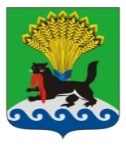 Российская ФедерацияИркутская областьИркутское районное муниципальное образованиеАДМИНИСТРАЦИЯКомитет по управлению муниципальным имуществом и жизнеобеспечениюРабочего Штаба ул., д. 17, Иркутск, 664001Тел. (3952) 718-049Факс (3952) 718-049E-mail: kumi@irkraion.ruhttp://irkraion.ru